 УТВЕРЖДАЮ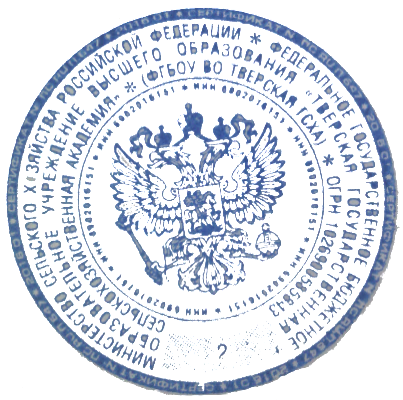 Врио ректора ФГБОУ ВО Тверская ГСХА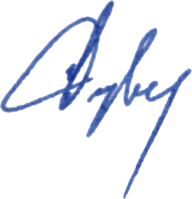                                                                                                                                        _______________ П.И.Мигулев					                                                                            «_14_»___января____ 2020 г.КОМПЛЕКСНЫЙ  ПЛАНВОСПИТАТЕЛЬНОЙ РАБОТЫ ФГБОУ ВО ТВЕРСКАЯ ГСХАНА 2020 ГОДТверь-2020 г.ЦЕЛЬ ВОСПИТАТЕЛЬНОЙ РАБОТЫ АКАДЕМИИ:  -  создание благоприятных условий, содействующих развитию социальной и культурной компетенции личности выпускника-гражданина, способного к активной социальной адаптации в обществе и самостоятельному жизненному выбору, готового к началу трудовой деятельности и продолжению профессионального образования, к раскрытию творческого потенциала, уважающего права и свободы другого человека, физически и духовно развитого, ориентированного на лучшие традиции отечественной и мировой культуры, способного  активно включиться в социальную практику, развивать и проявлять талант, демонстрировать свои достижения, стать успешным в жизни.ЗАДАЧИ ВОСПИТАТЕЛЬНОЙ РАБОТЫ АКАДЕМИИ: - приобщение к ценностям (человек, честь и достоинство, личное и общественное благо, свобода и  ответственность, профессиональная компетентность), - воспитание личностных качеств, способствующих раскрытию творческого потенциала, уважающей права и свободы другого человека, физически и духовно развитой, ориентированной на лучшие традиции отечественной и мировой культуры.- воспитание профессиональных качеств: формирование и развитие общекультурных компетенций выпускника аграрного вуза, способного к активной социальной адаптации в обществе и самостоятельному жизненному выбору, готового к началу трудовой деятельности и продолжению профессионального образования.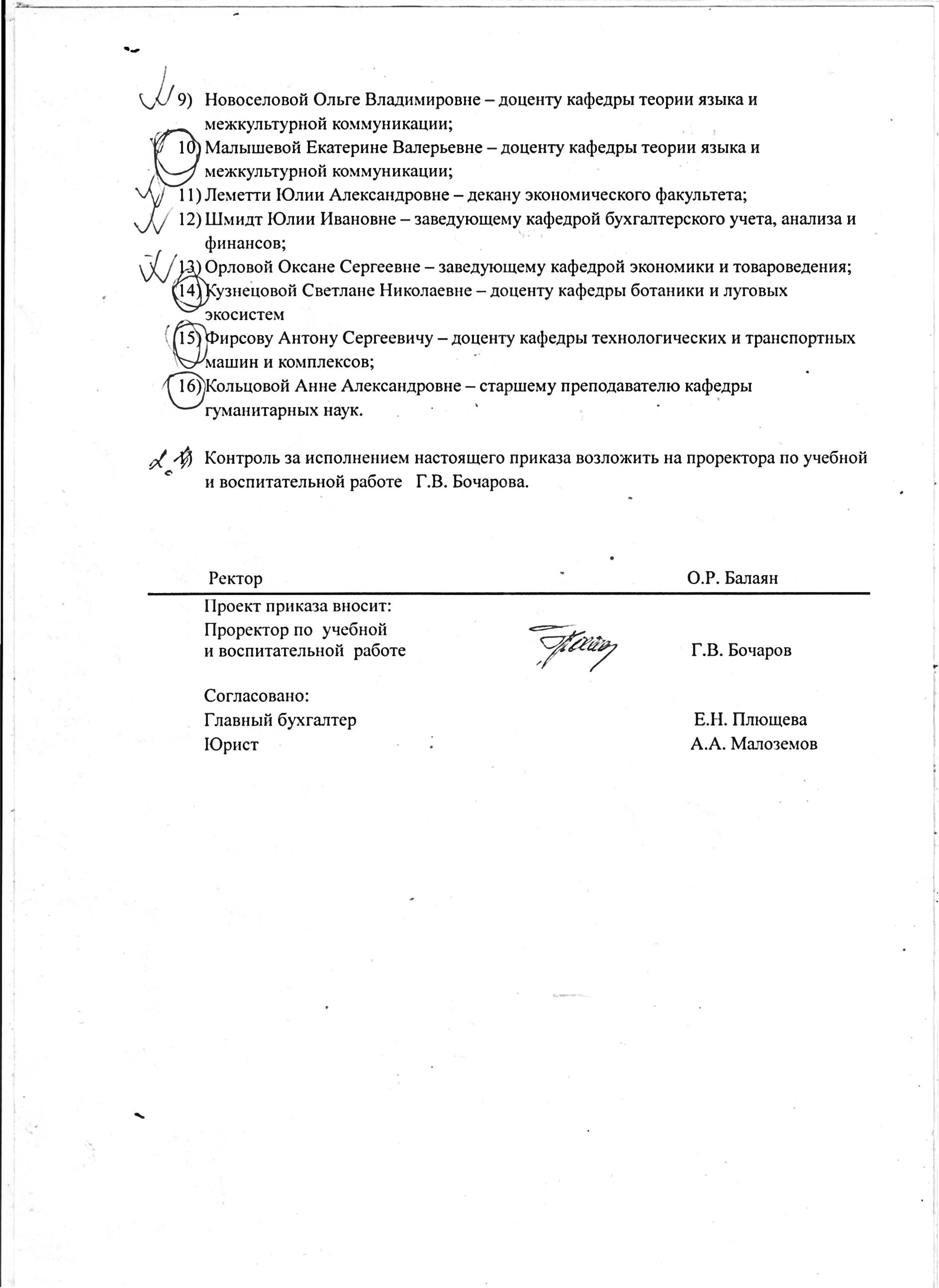 Проректор по учебной и воспитательной работе							    	Г.В. Бочаров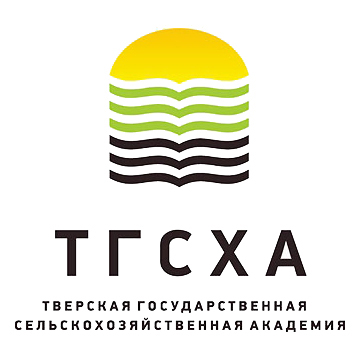 СИСТЕМА МЕНЕДЖМЕНТА КАЧЕСТВАМИНСЕЛЬХОЗ  РОССИИФГБОУ ВО ТВЕРСКАЯ ГСХАКомплексный план воспитательной работыФГБОУ ВО Тверская  ГСХА на 2020 год№Наименование разделов имероприятийСроки проведения, исполненияПривлекаемая категорияОтветственные исполнителиОтметка о выполнении1.Организационная работа 1.Организационная работа 1.Организационная работа 1.Организационная работа 1.Организационная работа 1.Организационная работа 1.1Организационно-подготовительная работа по корректировке деятельности структурных подразделений, осуществляющих воспитательную работу (КПЦ,  СК,  др.клубы и кружки развития)январьсентябрьРуководители структурных подразделений, руководители кружков и клубовОВР1.2Организационно-подготовительная работа по корректировке деятельности органов студенческого самоуправления (Совета студентов академии,  Профсоюза студентов академии, местного отделения РССМ, регионального отделения ССК, штаба СТО и др.)январьсентябрьСтуденты 1-4 курсаОВР,зам. деканов по ВР,студсовет,профком студентов1.3Организационно-подготовительная работа по порядку создания и деятельности национального Совета студентов мартсентябрьСтуденты 1-4 курсазам. деканов по ВР,ОВР1.4Организационно-подготовительная работа по порядку создания и деятельности Центра волонтерской поддержки январьсентябрьСтуденты 1-4 курсаОВР,зам. декана по ВР 1.5Организационно-подготовительная работа по порядку создания и деятельности клубов и кружков развитияянварьсентябрьСтуденты 1-4 курсаОВР1.6Проведение обучающих семинаров для преподавателей и кураторов академических групп по  вопросам воспитательной деятельности в академиив теч. уч. годаОрганизаторы воспитательной работы в академии, кураторыОВР, Деканаты1.7Проведение аудита внеучебной работы, распространение лучшего опыта работы факультетовв теч. уч. годаОрганизаторы воспитательной работы в академииОВР1.8Подготовка предложений по совершенствованию воспитательной работы в академиив теч. уч. годаОрганизаторы воспитательной работы в академииОВР, Деканаты1.9Подведение итогов воспитательной работы за год и отчет на заседании Ученого советадекабрьЧлены Ученого советаПроректор по У и ВРНачальник ОВР2. Методическая работа2. Методическая работа2. Методическая работа2. Методическая работа2. Методическая работа2. Методическая работа2.1Разработка и утверждение комплексного плана воспитательной работы академии на годянварьЧлены Совета по ВРНачальник ОВР2.2Разработка и утверждение финансово-хозяйственного плана структурных подразделений по внеучебной работе на годянварьЧлены Совета по ВРНачальник ОВР2.3Корректировка нормативно-правовой базы  по приведению ее в  соответствие с требованиями современного законодательства об образованиив теч. годапо необходимостиЧлены Совета по ВРНачальник ОВР2.4Анализ воспитательной работы за год и подготовка итогового отчета, отчета по самообследованию и др.в устан. срокиОрганизаторы воспитательной работы в академииОВР,Структурные подразделения по ВР2.5Подготовка аналитических материалов, справок, отчетов по организации воспитательной работы в академиив устан. срокиОрганизаторы воспитательной работы в академииОВР,Структурные подразделения по ВР2.6Подготовка  материалов  о внеучебной работе академии для публикаций в СМИ,  для выступлений на заседаниях государственных и общественных организацийв устан. срокиОрганизаторы воспитательной работы в академииОВР,Структурные подразделения по ВР2. 1. Методическая работа с организаторами воспитательной работы2. 1. Методическая работа с организаторами воспитательной работы2. 1. Методическая работа с организаторами воспитательной работы2. 1. Методическая работа с организаторами воспитательной работы2. 1. Методическая работа с организаторами воспитательной работы2. 1. Методическая работа с организаторами воспитательной работы2.1.1Организация  учебно- проектировочных семинаров для заместителей деканов по ВР по вопросам корректирования социокультурной среды академиив теч. годапо отдельномуплануЗаместители деканов по воспитательной работеОВР, Деканаты2.1.2Участие в подготовке и проведении ежегодной учебно-методической конференции и учебно-методического сбора ППС академиииюньавгустПрофессорско-преподавательский состав академииОВР, Деканаты3. Воспитание корпоративной культуры 3. Воспитание корпоративной культуры 3. Воспитание корпоративной культуры 3. Воспитание корпоративной культуры 3. Воспитание корпоративной культуры 3. Воспитание корпоративной культуры Подготовка и проведение мероприятий, формирующих корпоративную культуру академии:Подготовка и проведение мероприятий, формирующих корпоративную культуру академии:Подготовка и проведение мероприятий, формирующих корпоративную культуру академии:Подготовка и проведение мероприятий, формирующих корпоративную культуру академии:Подготовка и проведение мероприятий, формирующих корпоративную культуру академии:Подготовка и проведение мероприятий, формирующих корпоративную культуру академии:3.1«День знаний»сентябрьСтуденты 1-4 курсовОВР,  Деканаты, Студсовет, Профсоюз студентов3.2«Признание академии»декабрьСтуденты 1-4 курсов,ППС, сотрудники академииОВР,  Деканаты, Студсовет, Профсоюз студентов3.3Всероссийский день студенчества «Татьянин день»январьСтуденты 1-4 курсов,ППС,ОВР, Деканаты Органы ССУ3.4«Последний звонок»майВыпускники текущего года,студенты 1-3 курсов, ППСОВР, Деканаты; Деканаты,3.5«Церемония выдачи дипломов»июньВыпускники текущего года,студенты 1-3 курсов, ППСОтдел по ВР; Деканаты,3.6«Вечер встречи выпускниковфевральВыпускники прошлых лет,ППС академииОВР,  Деканаты,3.7Встречи администрации академии со студентами по различным вопросам образовательной деятельностив теч. годаСтуденты 1-4 курсовОВР,Органы ССУ3.8Изготовление корпоративной атрибутикив теч.годаСтуденты 1-4 курсовОВР3.9Оформление стендов  «Лучшие студенты академии», «Стипендиаты академии»сентябрьСтуденты 1-4 курсовОВР, Деканаты4. Гражданско-патриотическое воспитание и формирование российской идентичности4. Гражданско-патриотическое воспитание и формирование российской идентичности4. Гражданско-патриотическое воспитание и формирование российской идентичности4. Гражданско-патриотическое воспитание и формирование российской идентичности4. Гражданско-патриотическое воспитание и формирование российской идентичности4. Гражданско-патриотическое воспитание и формирование российской идентичностиПодготовка и проведение торжественных мероприятий, посвященных знаменательным дням и памятным датам:Подготовка и проведение торжественных мероприятий, посвященных знаменательным дням и памятным датам:Подготовка и проведение торжественных мероприятий, посвященных знаменательным дням и памятным датам:Подготовка и проведение торжественных мероприятий, посвященных знаменательным дням и памятным датам:Подготовка и проведение торжественных мероприятий, посвященных знаменательным дням и памятным датам:Подготовка и проведение торжественных мероприятий, посвященных знаменательным дням и памятным датам:4.1День народного единства04 ноябряСтуденты 1-4 курсов, ППС, сотрудникиОВР,  органы ССУ4.2День Конституции10 декабряСтуденты 1-4 курсов, ППС, сотрудникиОВР4.3День освобождения Калинина от немецко-фашистских захватчиков16 декабряСтуденты 1-4 курсов, ППС, сотрудникиОВР,  органы ССУ4.4День защитника Отечества23 февраляСтуденты 1-4 курсов, ППС, сотрудникиОВР,  органы ССУ4.5Просмотр студентами киноэпопеи «Освобождение» в Киноклубе академиимайРуководитель КПЦКПЦ4.6Автопробег Клуба «Трофи - ориентирование» по местам боевой славы Тверской области (г. Ржев, д. Городок  и  Гусевское сельское поселение Оленинского района).7,8,9 маяЧлены клуба «Трофи - ориентирование», бойцыпатриотического отряда «Академия памятиКлуб Трофи-ориентирование4.7Уход за воинскими захоронениями  на территории Тверской области (г. Ржев, Гусевское сельское поселение Оленинского района).7,8 маяЧлены клуба «Трофи - ориентирование», бойцыпатриотического отряда «Академия памяти»,Отряд «Академия Памяти», »Клуб Трофи-ориентирование4.8Уход за воинскими захоронениями  на территории Тверской ГСХАапрель-майБойцы патриотического отряда «Академия памяти», студенты 1-4 курсов, ППСОтряд «Академия Памяти»4.9Экскурсии в музей Калининского фронта, музей Л. Чайкинойапрель-майСтуденты 1-4 курсов, ППСКПЦ4.10Акция «Поздравь ветерана» - поздравление ветеранов Великой Отечественной войны – ветеранов Тверской ГСХАмайСтуденты 1-4 курсов, ППС, сотрудникиОВР, Профсоюз4.11Акция «Георгиевская ленточка»22 апреля- 9 маяСтуденты 1-4 курсов, ППС, ветераны, жители п. СахаровоОВР4.12Торжественное празднование Дня Победы 9 маяСтуденты 1-4 курсов, ППС, сотрудникиОВР4.13День России10 июняСтуденты 1-4 курсов, ППС, сотрудникиОВР,  органы ССУ4.14День памяти и скорби22 июняСтуденты 1-4 курсов, ППС, сотрудникиОВР,  органы ССУ4.15Участие в гражданско-патриотических мероприятиях  регионального и федерального значенияв теч. годаСтуденты 1-4 курсовОВР,  Органы ССУ5. Развитие студенческого самоуправления 5. Развитие студенческого самоуправления 5. Развитие студенческого самоуправления 5. Развитие студенческого самоуправления 5. Развитие студенческого самоуправления 5. Развитие студенческого самоуправления 5.1Формирование и обучение студенческого активав теч. годаСтуденты 1-3 курсовОВР, органы ССУ5.2Отчетно-перевыборная конференция органов ССУ Тверской ГСХАоктябрьСтуденты 1-4 курсовОВР, органы ССУ5.3Организация, подготовка и проведение круглых столов, площадок, дебатов по проблемным вопросам  студенческой молодежив теч. годаСтуденты 1-3 курсовОВР, Студсовет5.4Участие в подготовке и проведении академических мероприятий различной направленностив теч. годаСтуденты 1-3 курсовОВР, органы ССУ5.5Участие в проведении социально-значимых мероприятий  регионального и федерального значенияв теч. годаСтуденты 1-4 курсовОВР, органы ССУ5.6Участие в работе молодежных государственных и общественных организаций города и регионав теч. годаСтуденты 1-4 курсовОВР, органы ССУ5.7Подготовка материалов и участие в конкурсах государственных  и общественных молодежных организацийв теч. годаСтуденты 1-4 курсовОВР, органы ССУ6. Духовно-нравственное воспитание 6. Духовно-нравственное воспитание 6. Духовно-нравственное воспитание 6. Духовно-нравственное воспитание 6. Духовно-нравственное воспитание 6. Духовно-нравственное воспитание 6.1Создание Центра волонтерской поддержкив теч. годаСтуденты 1-4 курсовОВР, органы ССУ6.2Участие в социально-значимых мероприятиях   академического, регионального и федерального значения в теч. годаСтуденты 1-4 курсовОВР, органы ССУ,  Деканаты6.3Экологические десанты - уход за территорией академии и парком им. И.В. Гурков теч. годаСтуденты 1-4 курсовОВР, Деканаты, органы ССУ6.4Патриотические десанты – уход за воинскими захоронениями на территории академии и регионав теч. годаСтуденты 1-4 курсовОВР, деканат ИФ, отряд «Академия Памяти»6.5Реализация патриотических проектов регионального и федерального уровнейв теч. годаСтуденты 1-4 курсовОВР, Деканаты, органы ССУ7. Трудовое воспитание  профессиональное самоопределение (профессиональные компетенции)7. Трудовое воспитание  профессиональное самоопределение (профессиональные компетенции)7. Трудовое воспитание  профессиональное самоопределение (профессиональные компетенции)7. Трудовое воспитание  профессиональное самоопределение (профессиональные компетенции)7. Трудовое воспитание  профессиональное самоопределение (профессиональные компетенции)7. Трудовое воспитание  профессиональное самоопределение (профессиональные компетенции)Организация и проведение  профориентационных мероприятий:Организация и проведение  профориентационных мероприятий:Организация и проведение  профориентационных мероприятий:Организация и проведение  профориентационных мероприятий:Организация и проведение  профориентационных мероприятий:Организация и проведение  профориентационных мероприятий:7.1День сельскохозяйственного работникаоктябрьСтуденты 1-4 курсовОВР7.2Конкурс кулинарныйфевральСтуденты 1-4 курсовДеканат, Кафедра7.3Конкурс блинопековмартСтуденты 1-4 курсовДеканат, Кафедра7.4Проект «Мобильные бригады»сентябрь-декабрьСтуденты 1-4 курсовОтдел по ВР,РО РССМ7.5Выставка ко  Дню сельскохозяйственного работниканоябрьСтуденты 1-4 курсовОтдел по ВР,РО РССМ7.6Выставка «Золотая осень» г. МоскваоктябрьСтуденты 1-4 курсовНаучный отдел8. Культурно-эстетическое воспитание 8. Культурно-эстетическое воспитание 8. Культурно-эстетическое воспитание 8. Культурно-эстетическое воспитание 8. Культурно-эстетическое воспитание 8. Культурно-эстетическое воспитание 8.1Посещение Тверской филармонии по музыкальному абонементув теч. уч. годаСтуденты 1-2 курсаКПЦ8.2Посещение Тверского ТЮЗа по театральному абонементу в теч. уч. годаСтуденты 1-2 курсаКПЦ8.3Посещение Государственного историко-культурного музея-заповедника «Московский Кремль»мартСтуденты 3-4 курсаКПЦ8.4Концерт  Оркестра народных инструментов им. Н. П.Осипова (актовый зал Тверской ГСХА)апрельСтуденты 1-4 курсаКПЦ8.5Семинар-экскурсия «Литературная Тверь»майСтуденты 1 курсаКПЦ8.6Проект «Города Древней Руси»- сентябрьСтуденты 2-3 курсаКПЦ8.7Экскурсия-лекция «Прогулки по древней Твери»сентябрьСтуденты 1 курсаКПЦ8.8Круглый стол «Мир русской усадьбы»октябрьСтуденты 1-4 курсаКПЦ8.9Экскурсия-лекция «Музей-усадьба Царицыно»октябрьСтуденты 2-3 курсаКПЦ8.10Организация работы «Киноклуба»в теч. уч. года1 раз в неделюСтуденты 1-4 курсаКПЦ8.11Реализация проекта «Литературные встречи»в теч. уч. годаСтуденты 1-4 курсаОВР9. Культурно-творческое воспитание  9. Культурно-творческое воспитание  9. Культурно-творческое воспитание  9. Культурно-творческое воспитание  9. Культурно-творческое воспитание  9. Культурно-творческое воспитание  Проведение культурно-массовых и досуговых мероприятий:Проведение культурно-массовых и досуговых мероприятий:Проведение культурно-массовых и досуговых мероприятий:Проведение культурно-массовых и досуговых мероприятий:Проведение культурно-массовых и досуговых мероприятий:9.1День Святого ВалентинафевральСтуденты 1-4 курсаОВР9.2Конкурс «Мистер Академия»февральСтуденты 1-4 курсаОВР9.3Конкурс «Мисс Академия»мартСтуденты 1-4 курсаОВР9.4Фестиваль «Студенческая весна на технологическом факультете»»мартСтуденты 1-4 курсаОВР9.5Фестиваль «Студенческая весна на экономическом факультете»»апрельСтуденты 1-4 курсаОВР9.6Фестиваль «Студенческая весна на инженерном факультете»»апрельСтуденты 1-4 курсаОВР9.7Фестиваль «Студенческая весна в академии» - заключительный концертапрельСтуденты 1-4 курсаОВР9.8КВН октябрьСтуденты 1-4 курсаКоманда КВН «+7»10. Физическое воспитание и формирование культуры здоровья  10. Физическое воспитание и формирование культуры здоровья  10. Физическое воспитание и формирование культуры здоровья  10. Физическое воспитание и формирование культуры здоровья  10. Физическое воспитание и формирование культуры здоровья  10. Физическое воспитание и формирование культуры здоровья  10.1Проведение студенческих спортивных чемпионатов факультетов в теч. уч. годаСтуденты 1-4 курсаССК, СК факультетов10.2Проведение студенческой спартакиады академии по 9 видам спортаоктябрь-декабрьСтуденты 1-4 курсаССК, СК факультетов10.3Проведение спартакиады «Здоровье» январь-февральАспиранты, работники академииССК10.4Участие в спартакиаде ВУЗов Минсельхоза РФв теч. уч. годаСтуденты 1-4 курсаССК,10.5Участие в спартакиаде «Здоровье»   работников ВУЗов Минсельхоза РФв теч. уч. годаАспиранты, работники академииССК10.6Участие в чемпионатах Тверской областив теч. уч. годаСтуденты 1-4 курсаССК10.7Участие в Универсиаде ВУЗов г. Тверив теч. уч. годаСтуденты 1-4 курсаССК10.8Участие в смотре-конкурсе спортивно-массовой работы ВУЗов Минсельхоза РФв теч. уч. годаСтуденты 1-4 курсаССК10.10Проведение бесед, лекций,    круглых столов по проблематике «ЗОЖ»в теч. уч. годаСтуденты 1-4 курсаССК10.11Подготовка и проведение секции «ЗОЖ» на студенческой научной конференциимартСтуденты 1-4 курсаССК10.12Участие в межвузовских конференциях по проблематике «ЗОЖ»в теч. уч. годаСтуденты 1-4 курсаССК10.13Конференция «Тверская ГСХА- территория здоровья»- месячник антинаркотической пропагандыапрельСтуденты 1-4 курсаОВР10.14Акция «Всемирный день без табака»май Студенты 1-2 курсаОВР10.15Акция «Международный день отказа от курения»ноябрьСтуденты 1-2 курсаОВР10.16Акция к Всемирному дню борьбы со СПИДом «Я выбираю..»декабрьСтуденты 1-4 курсаОВР10.17Профилактическая программа «Репродуктивный выбор»в теч. уч. годаСтуденты 1-2 курсаОВР11.Интернациональное воспитание 11.Интернациональное воспитание 11.Интернациональное воспитание 11.Интернациональное воспитание 11.Интернациональное воспитание 11.Интернациональное воспитание 11.1Разработка плана мероприятий по  реализации Стратегии государственной  национальной политики РФ до 2025 гянварьСтуденты 1-4 курсаОВР11.2Педагогическое сопровождение деятельности национального совета студентовв теч.годаСтуденты 1-4 курсаОВРОрганизация встреч с духовными наставниками:Организация встреч с духовными наставниками:Организация встреч с духовными наставниками:Организация встреч с духовными наставниками:Организация встреч с духовными наставниками:Организация встреч с духовными наставниками:11.3священниками Русской православной церквив теч.годаПравославные студенты1-4 курсаНСС, Отдел по ВР11.4имамом Тверской мечетив теч.годаСтуденты-мусульмане1-4 курсаНСС, Отдел по ВРПроведение мероприятий интернациональной направленности:Проведение мероприятий интернациональной направленности:Проведение мероприятий интернациональной направленности:Проведение мероприятий интернациональной направленности:Проведение мероприятий интернациональной направленности:Проведение мероприятий интернациональной направленности:11.5День родного языкафевральСтуденты 1-4 курсаОтдел по ВР11.6Студенческая масленицафевральСтуденты 1-4 курсаОВР11.7Фестиваль национальных культур « Новруз Байрам»- праздник весны, начало нового годамартСтуденты 1-4 курсаНСС11.8Студенческая ПасхаапрельСтуденты 1-4 курсаОВР11.9День славянской письменности и культурымайСтуденты 1-4 курсаОтдел по ВР11.10День  дарения «Курбан Байрам»октябрьСтуденты 1-4 курсаНСС, Студсовет 12. Воспитание информационно-коммуникационной культуры 12. Воспитание информационно-коммуникационной культуры 12. Воспитание информационно-коммуникационной культуры 12. Воспитание информационно-коммуникационной культуры 12. Воспитание информационно-коммуникационной культуры 12. Воспитание информационно-коммуникационной культуры 12.1Размещение информации о воспитательной работе на официальном сайте академии в теч.годаСтуденты 1-4 курса,ОВР/ СИ, КПЦ, СКК, Деканаты,12.2Выпуск академической газеты «Вести ТГСХА»ежемесячноСтуденты 1-4 курсаОВР/ СИ12.3Организация работы студенческой медиацентра еженедельноСтуденты 1-4 курсаОВР/ СИ12.4Руководство группой СИ на сайте «В контакте»: публикации, модерация, редактураеженедельноСтуденты 1-4 курсаОВР/ СИ12.5Сотрудничество со СМИ: анонсы, пресс-релизы, публикации, новостные сюжеты, рекламаежемесячноАбитуриенты, сообществоОВР/ СИ12.6Сотрудничество с Тверскими издательствами в области  рекламыв теч. годаАбитуриентыОВР/ СИ12.7Подготовка материалов для справочника  «Лучшие выпускники Тверского региона»март-апрельСтуденты 1-4 курсаОВР/ СИ12.8Информационная поддержка воспитательных мероприятий: объявления, фото/видеосъемка, публикации на всех уровнях СМИеженедельноСтуденты 1-4 курсаОВР/ СИ, КПЦ, СКК, Деканаты,12.9Обновление стендов «Лучшие студенты», «Лучшие преподаватели», «Стипендиаты» сентябрьСтуденты 1-4 курсаОВР/ СИ